臺中市光復國中小110學年暑期停課不停學    因新冠肺炎（2019冠狀病毒疾病，COVID-19）疫情影響，依據上級規定範圍下，學校決定今年的暑期國一國二停課但學習不暫停；國三同學在學校尋找經費及老師們期許下進行二週(8/2~8/13)的線上暑期輔導(不用繳費)。下列有學校老師整理出自第二週~第七週的學習進度規劃，期許每個光復的同學，雖然沒有老師在身旁，大家也可以規劃好自己的暑期時間，自主學習！另外檔案的部分，也可以經由學校網站-學生專區下載，請同學務必好好利用。
請特別注意：1.連結若失效，請複製網址至瀏覽器，即可成功。            2.自學請同學自己對自己學習負責，國二的數學、英文、藝文google表單屬於一定要完成的作業學校提供幾個網站給在家的同學們利用，可進入學校網站-學生專區-線上學習，希望每個人在停課階段充分妥善規劃時間。LearnMode學習吧平台📍PaGamO遊戲學習平台
📍均一教育平台
📍LearnMode學習吧平台
📍因材網學習平台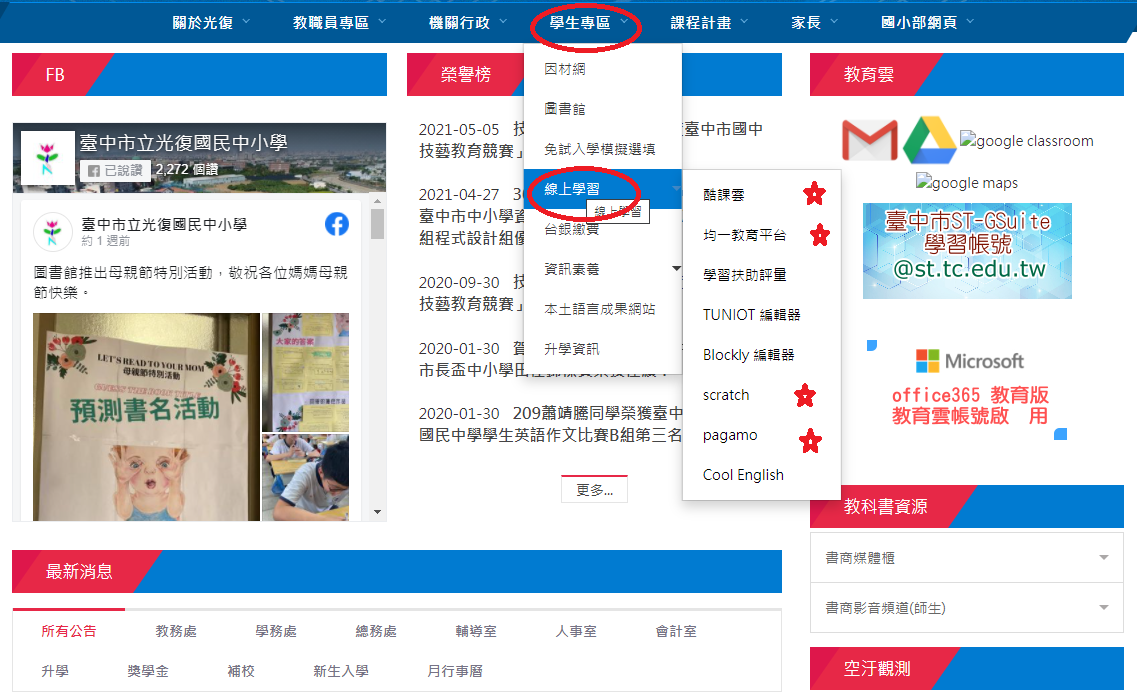 週次/日期國一(新生)國二國三(準會考生)第二週7/5-7/9國文：第一回         英文：銜接教材Starter P.1~4數學：第 1 單元 公因數與公倍數自然：【主題1】認識植物社會：複習臺灣的行政區劃健體：籃球運球、傳接球藝文：欣賞七個「劇場禮儀」動畫https://www.youtube.com/watch?v=_bkz7d3IJYM&list=PL5Bkvh3D6lU2-8wk9CyvNuMjJpBfNAXuV綜合：作一道菜給家人吃(父母或其他長輩)生科：生活科技教室安全須知國文：近體詩5首         英文：L1對話+閱讀英文抄一次數學：統計圖表表單作業自然：【主題1】新生命的誕生社會：複習第二冊歷地公第一課健體：排球托球練習藝文：第32屆金曲獎最佳國語女歌手入圍者作品賞析https://docs.google.com/forms/d/1XhpIfVJSdc-5T7pmFo6SnKVwhdKmO8qoT4mXDWCGAaI/viewform?edit_requested=true綜合：初級繩結-接繩結生科：生活科技教室安全須知國文：預習第一課         英文：複習第一冊L1~L2數學：滿分複習卷第一回自然：【主題1】科普閱讀一社會：複習第一冊歷地公第1-2課健體：羽球發球練習藝文：樂器音色及音樂創作遊戲https://insidetheorchestra.org/musical-games/ 綜合：認識技職職群-機械群生科：生活科技教室安全須知第三週7/12-7/16國文：第二回          英文：銜接教材Starter P.5~8數學：第 1 單元 公因數與公倍數自然：【主題2】認識動物社會：複習等高線圖健體：籃球運球、投籃藝文：欣賞朱宗慶打擊樂團表演https://www.youtube.com/watch?v=GTdV06b-Euchttps://www.youtube.com/watch?v=U4q607GGQo8綜合：作一道菜給家人吃(父母或其他長輩)生科：認識科技國文：近體詩5首         英文：L2對話+閱讀英文抄一次數學：統計圖表表單作業自然：【主題2】遺傳社會：複習第二冊歷地公第二課健體：排球高手傳接練習藝文：第32屆金曲獎最佳國語男歌手入圍者作品賞析https://docs.google.com/forms/d/1q48aWQMmLNqHWHorXVdcQa4LKyR9FnKDQsLyCCfo8XE/viewform?edit_requested=true綜合：初級繩結-雙套結生科：工程圖複習國文：預習第二課         英文：複習第一冊L3~L4數學：滿分複習卷第二回自然：【主題2】科普閱讀二社會：複習第一冊歷地公第3-4課健體：羽球傳接球藝文：欣賞東尼獎開場歌舞秀https://www.youtube.com/watch?v=gc4nGoEENIg 認識動畫中的小宇宙─迪士尼中的音樂劇元素https://www.youtube.com/watch?v=DyFanP6jX2o綜合：認識技職職群-動力機械群生科：電子元件複習週次/日期國一(新生)國二國三(準會考生)第四週7/19-7/23國文：第三回          英文：銜接教材 U1 P.9~12數學：第 2 單元 分數的運算自然：【主題3】人體的奧妙社會：複習世界國際組織健體：籃球擦板練習藝文：下載app OPENTIX 並瀏覽夏日fun時光節目綜合：作一道菜給家人吃(父母或其他長輩)生科：工作流程概要國文：論語5則         英文：L3對話+閱讀英文抄一次數學：統計圖表表單作業自然：【主題3】形形色色的生物社會：複習第二冊歷地公第三課健體：排球高手傳接練習藝文：完成歌劇院線上導覽旅程https://www.npac-ntt.org/visit/tour/introduction/content/c-CSgvVzxsGiO綜合：初級繩結-稱人結生科：工作流程概要國文：預習第三課         英文：複習第一冊L5~L6數學：滿分複習卷第三回自然：【主題3】科學新聞選粹一社會：複習第一冊歷地公第5-6課健體：羽球戰術練習藝文：完成歌劇院線上導覽旅程https://www.npac-ntt.org/visit/tour/introduction/content/c-CSgvVzxsGiO綜合：認識技職職群-商業與管理群生科：工作流程概要第五週8/2-8/6國文：第四回          英文：銜接教材U1 P.13~16數學：第 3 單元 四則運算自然：【主題4】分類的基礎社會：複習世界宗教文化健體：籃球運球上籃藝文：觀賞HTCH Togo劇場是什麼https://youtu.be/lemYbPfdCc0綜合：基本手縫-藏針縫生科：常見手工具國文：論語6則         英文：L4對話+閱讀英文抄一次數學：數學家的故事(笛卡兒)自然：【主題4】生物與環境的交互作用社會：複習第二冊歷地公第四課健體：排球發球練習藝文：觀賞電影小百科中任三部短片https://edumovie.culture.tw/activities_list.php?cate=4綜合：初級繩結-雙半結生科：認識電工工具國文：預習第四課         英文：複習第二冊L1~L2數學：滿分複習卷第四回自然：【學校安排線上課程】社會：複習第二冊歷地公第1-2課健體：桌球發球練習藝文：觀賞電影小百科中任三部短片https://edumovie.culture.tw/activities_list.php?cate=4綜合：認識技職職群-餐旅群生科：基礎電路圖週次/日期國一(新生)國二國三(準會考生)新生訓練延期至8/30(一)實施開學後9/7(二)~9/8(三)進行109-2學期第三階段範圍紙筆測驗練習開學後9/7(二)~9/8(三)進行第一次複習評量，   範圍：第一、二冊(自然第一、三冊)。第六週8/9-8/13國文：第五回          英文：銜接教材U2 P.17~20數學：第 4 單元 等量公理自然：【主題5】生物與環境社會：複習生產消費健體：籃球運球上籃藝文：探索國美館戶外雕塑園區https://artsandculture.google.com/story/%E6%8E%A2%E7%B4%A2%E9%9B%95%E5%A1%91%E5%9C%92%E5%8D%80/dQLiZxQ5kUS3Jg綜合：基本手縫-回針縫生科：膠的認知與選用國文：世說新語5篇         英文：L5對話+閱讀英文抄一次數學：數學家的故事(笛卡兒)自然：【主題5】人類與環境社會：複習第二冊歷地公第五課健體：排球發球練習藝文：探索國美館戶外雕塑園區https://artsandculture.google.com/story/%E6%8E%A2%E7%B4%A2%E9%9B%95%E5%A1%91%E5%9C%92%E5%8D%80/dQLiZxQ5kUS3Jg綜合：初級繩結-縮短結生科：電子元件功能、外型國文：預習第五課         英文：複習第二冊L3~L4數學：第1~2冊複習卷自然：【學校安排線上課程】社會：複習第二冊歷地公第3-4課健體：桌球傳接球練習藝文：探索國美館戶外雕塑園區https://artsandculture.google.com/story/%E6%8E%A2%E7%B4%A2%E9%9B%95%E5%A1%91%E5%9C%92%E5%8D%80/dQLiZxQ5kUS3Jg綜合：認識技職職群-藝術群生科：音響電路圖繪製第七週8/16-8/20國文：第六回          英文：銜接教材U2 P.21~23數學：第 5 單元 線對稱與正方體自然：【主題6】總複習(36-38頁)社會：複習投資與理財健體：籃球傳接球上籃藝文：你應該認識的臺灣前輩藝術家https://artsandculture.google.com/story/%E4%BD%A0%E6%87%89%E8%A9%B2%E8%AA%8D%E8%AD%98%E7%9A%84%E8%87%BA%E7%81%A3%E5%89%8D%E8%BC%A9%E8%97%9D%E8%A1%93%E5%AE%B6/rAKCeawmVAKFKA綜合：基本手縫-平針縫生科：認識繪圖工具國文：世說新語5篇         英文：L6對話+閱讀英文抄一次數學：數學家的故事(笛卡兒)自然：【主題6】一起漫遊科學史社會：複習第二冊歷地公第六課健體：排球低手傳接球藝文：你應該認識的臺灣前輩藝術家https://artsandculture.google.com/story/%E4%BD%A0%E6%87%89%E8%A9%B2%E8%AA%8D%E8%AD%98%E7%9A%84%E8%87%BA%E7%81%A3%E5%89%8D%E8%BC%A9%E8%97%9D%E8%A1%93%E5%AE%B6/rAKCeawmVAKFKA綜合：初級繩結-活索結生科：手電筒基礎原理國文：預習第六課         英文：複習第二冊L5~L6數學：第3~4冊複習卷自然：【主題4】科學新聞選粹二社會：複習第二冊歷地公第5-6課健體：桌球戰術練習藝文：你應該認識的臺灣前輩藝術家https://artsandculture.google.com/story/%E4%BD%A0%E6%87%89%E8%A9%B2%E8%AA%8D%E8%AD%98%E7%9A%84%E8%87%BA%E7%81%A3%E5%89%8D%E8%BC%A9%E8%97%9D%E8%A1%93%E5%AE%B6/rAKCeawmVAKFKA綜合：認識技職職群-食品群生科：電烙鐵焊接技巧均一教育平台※https://www.junyiacademy.org/ 均一教育平台均一教育平台※https://www.junyiacademy.org/ 均一教育平台※https://adl.edu.tw/ 因材網學習平台※https://adl.edu.tw/ 因材網學習平台※https://www.coolenglish.edu.tw/ 英語線上學習平台※https://www.coolenglish.edu.tw/ 英語線上學習平台※https://www.learnmode.net/ LearnMode學習吧平台※https://www.learnmode.net/ LearnMode學習吧平台※PaGamO遊戲學習平台https://www.pagamo.org/  PaGamO遊戲學習平台※PaGamO遊戲學習平台https://www.pagamo.org/  PaGamO遊戲學習平台※https://cooc.tp.edu.tw/ 酷客雲※https://cooc.tp.edu.tw/ 酷客雲※https://learning.nchu.cloud.edu.tw/onlinelearning/#k12 停課不停學-線上教學便利包-學習拍-教育雲※https://learning.nchu.cloud.edu.tw/onlinelearning/#k12 停課不停學-線上教學便利包-學習拍-教育雲※https://learning.nchu.cloud.edu.tw/onlinelearning/#k12 停課不停學-線上教學便利包-學習拍-教育雲※https://learning.nchu.cloud.edu.tw/onlinelearning/#k12 停課不停學-線上教學便利包-學習拍-教育雲#康軒👉https://reurl.cc/rxxMOb#南一👉https://reurl.cc/Aqqoed#南一👉https://reurl.cc/Aqqoed#翰林👉https://reurl.cc/GVVW63